TODAY’S DATE: 						CLINIC LOCATION:Please take a few moments to complete the following questionnaire to help us improve future events and ensure we provide a positive experience for the community. How did you hear about this clinic? Flyer sent from child’s school Media (TV, radio, newspaper) Poster at school Social media (Facebook, Twitter) Other _____________________________For which reasons did you choose to visit this immunization clinic today? SELECT ALL THAT APPLY Convenience					 Do not have primary care medical provider No cost					 Prefer school/community setting to a doctor office Other______________________________My family’s vaccination needs were met today: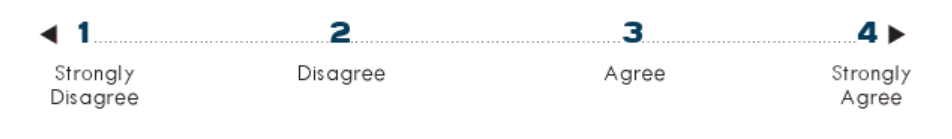 The event was well-organized:What did you like about this clinic? Please share any additional comments or concerns you have that may help us improve: